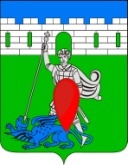 администрация пригородного сельского поселения крымского района ПОСТАНОВЛЕНИЕот  13.03.2015                                                                                                                           № 44  хутор НовоукраинскийО внесении изменений в постановление администрации Пригородного сельского поселения Крымского района от 12.02.2009 года № 18 «О подготовке проекта Правил землепользования и застройки территории Пригородного сельского поселения Крымского района»В связи с кадровыми изменениями, в соответствии со статьями 30-36 Градостроительного кодекса Российской Федерации и в целях эффективного землепользования и развития территории Пригородного сельского поселения, в связи с кадровыми изменениями, руководствуясь Уставом Пригородного сельского поселения Крымского района, п о с т а н о в л я ю: 1. Внести в постановление администрации Пригородного сельского поселения Крымского района от 12.02.2009 года № 18 «О подготовке проекта Правил землепользования и застройки территории Пригородного сельского поселения Крымского района» следующие изменения:1.1. «Приложение № 1 «Состав комиссии по подготовке проекта Правил землепользования и застройки Пригородного сельского поселения»  изложить в редакции согласно приложения № 1 к настоящему постановлению2.  Считать утратившим силу постановление администрации Пригородного сельского поселения  от 22.10.2013 года № 257 «О внесении изменений в постановление администрации Пригородного сельского поселения Крымского района от 12.02.2009 года № 18 «О подготовке проекта Правил землепользования и застройки территории Пригородного сельского поселения Крымского района».3. Контроль за выполнением настоящего постановления оставляю за собой. 4. Постановление вступает в силу со дня его подписания. Глава Пригородного сельскогопоселения Крымского района 				                    В.В. ЛазаревПриложение №1 к постановлению администрации Пригородного сельского поселения Крымского районаот 13.03.2015 года № 44Состав комиссии по подготовке проекта Правил землепользования и застройки Пригородного сельского поселения Глава Пригородного сельскогопоселения Крымского района 				                    В.В. ЛазаревВладимиров О.Н.- заместитель главы Пригородного сельского поселения, председатель комиссииУстименко Н.К.- эксперт (архитектор) администрации Пригородного сельского поселения, секретарь комиссиичлены комиссии:члены комиссии:Белозубова  О.А.- директор МУП «Архитектурно-градостроительный центр муниципального образования Крымский район» (по согласованию)Гасанов Т.А.- консультант территориального отдела в Управлении градостроительного контроля департамента по архитектуре и градостроительства Краснодарского края (по согласованию)Сон О.М.- директор филиала ГУП КК «Крайтехинвентаризация» по городу Крымску и Крымскому району (по согласованию)Голубев Ю.Н.- главный специалист отдела ИСОГД Управления архитектуры и градостроительства МО Крымский район (по согласованию)Сурова А.А.- начальник управления имущественных отношений администрации муниципального образования Крымский район (по согласованию)Слепченко О.А.- главный  специалист администрации Пригородного сельского поселенияТерсенова Э.В.- депутат Совета Пригородного сельского поселения